John Hardin SBDM Council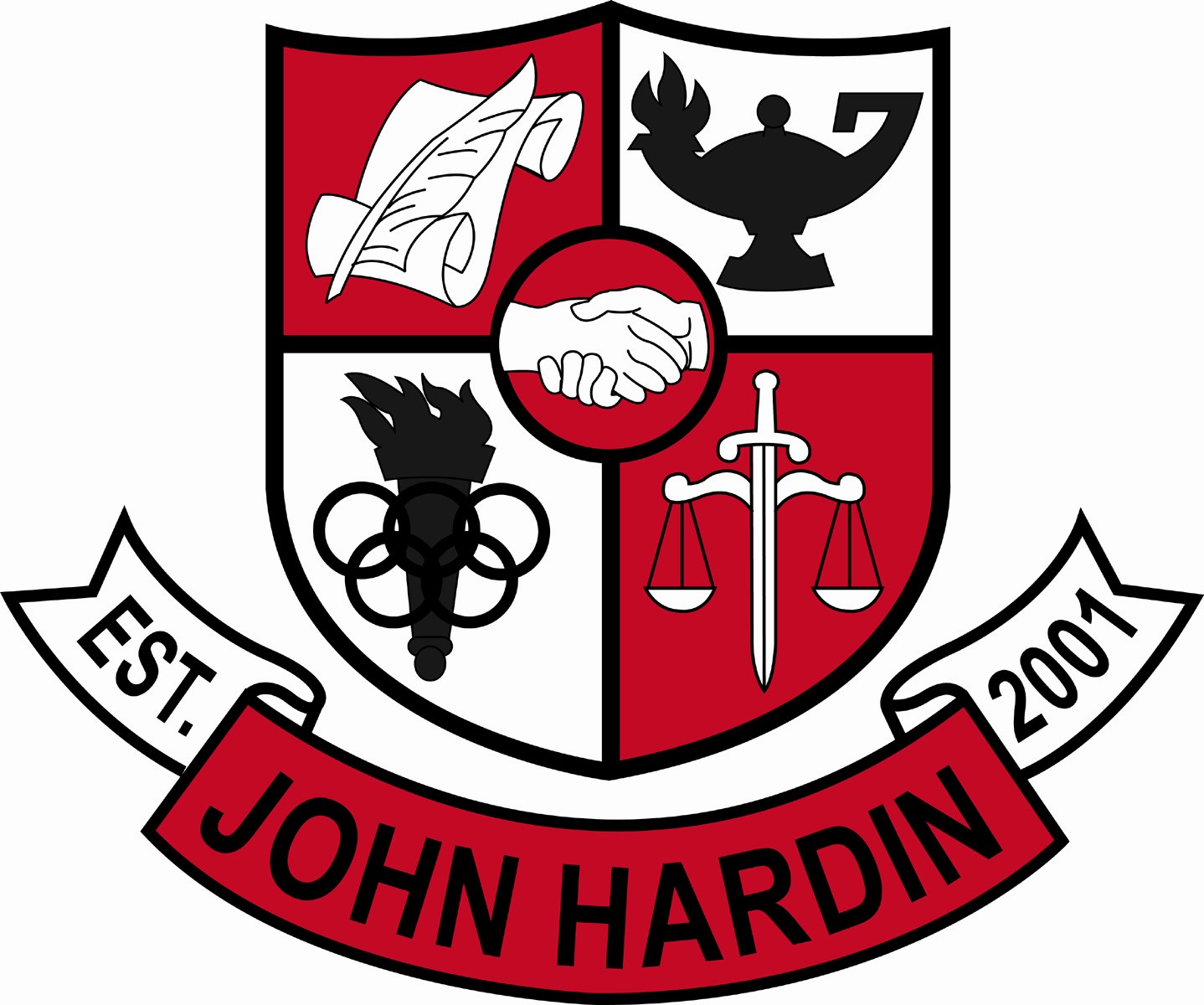 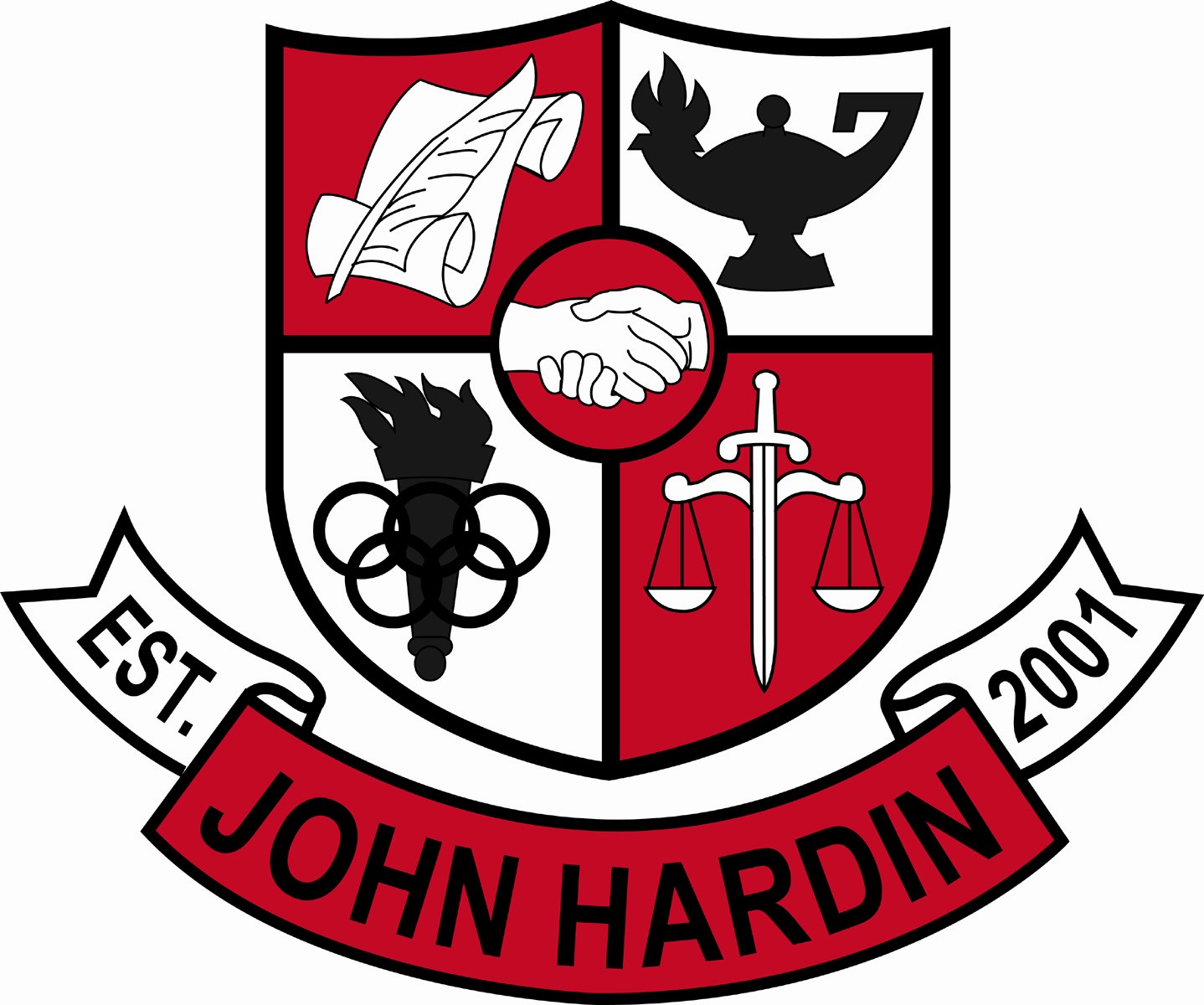 Meeting MinutesMay 12, 20164:00 p.m.Call to Order at 4:04pmMembers present:  Mark Wells, Alex Shearer, Aurora Selbe, Kelly Smith, and Jan O’DanielMembers absent: Stacey MooreApproval of Agenda							ORDER #15-16/0066The council approved the agenda as written.Motion:  Smith  Second:  SelbeSelbe – Yes O’Daniel – YesShearer– YesWells – YesSmith - YesApproval of Minutes							ORDER #15-16/0067The council approved the minutes as written.Motion: Shearer  Second: O’DanielO’Daniel – Yes Selbe– YesWells – YesShearer – YesSmith – YesApproval of Special Called Meeting Minutes			ORDER #15-16/0068The council approved the minutes as written. Motion: Selbe  Second: SmithO’Daniel – YesSelbe – YesWells – YesShearer – YesSmith - YesGood News ReportCarson O’Daniel and Grace Vowels will attend the Governor’s Scholar Program during the summer. Sierra Coachmen and Hunter Boucher were selected for the Governor’s School for the Arts. Caleb Smith was named the Girls Basketball Coach of the Year by The News Enterprise. Public Comment No commentPrincipal’s UpdateDay of Gratitude – Seniors spent the morning writing letters to parents, staff  members and/or community members thanking them for guidance, support or other reasons. Seniors enjoyed an afternoon cookout and activities. John Hardin Parade of Success – On May 24th, seniors will wear their cap and gowns and walk through New Highland Elementary, Bluegrass Middle School, and then John Hardin High School. End of Course Exams – May 18th – US History and BiologyMay 19th – Algebra IIMay 20th – English IIFinancial Report							ORDER #15-16/0069The Financial Report for April was reviewed and accepted. Motion: Shearer Second:O’DanielO’Daniel – Yes
Shearer – Yes
Smith – YesSelbe – YesWells – YesPower Hour Committee – Heather Brown reported for the committee. Power Hour meets once a week for sixty minutes and is purposeful as well as valuable. This time is used to meet the needs of all students at all levels. Teachers complete a behavioral rubric for each student. If students receive two infractions, they will not be permitted to attend the celebration.  Room Usage –   No changeTitle I Extension Money 						ORDER #15-16/0070The council approved the budget as written to fund teachers for homework help and instructional supplies. Motion:Shearer  Second: O’DanielO’Daniel – YesShearer – YesSmith – YesSelbe – YesWells – YesTitle I Budget								ORDER#15-16/0071The council approved the budget as written.  The budget will be used to pay the salary of three teachers with any additional money coming from the PPA Budget. Motion:Smith  Second: SelbeO’Daniel – YesSmith – YesSelbe – YesShearer – YesWells - YesPersonnelHired: No Hires Vacancies: Math Teacher; Freshmen Volleyball Coach; Golf Coach; Tennis Coach 10% Stipend; Asst. to Head Girls Soccer Coach	New Business Work Ethic Certification – Students will be more informed about the certification. Award’s Day – Students will be asked to dress for success. Failing Students – Administrative staff talked to students who were in jeopardy of not walking or graduating. Students were encouraged to step up and finish their assignments. Some students will go to Hardin Co High School but will still be a part of our accountability.  Agenda Items for Next MeetingNone at this timeAdjornThe meeting was adjourned at 5:02 p.m. The motion was made by Ms. Smith and seconded by Ms. Selbe. 